Bon upominkowy		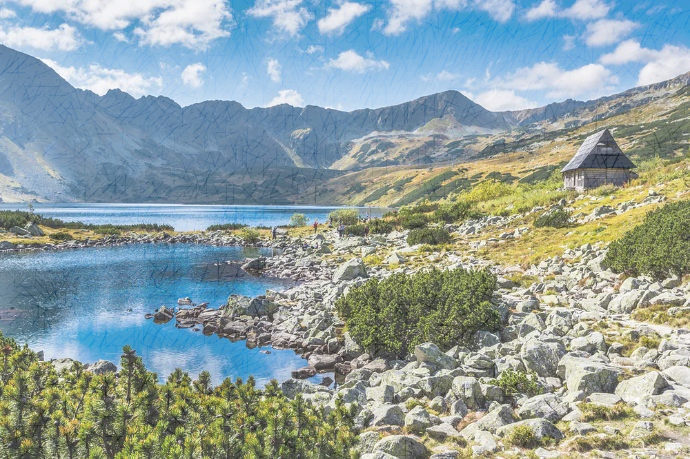 dla…………………………………………	o wartości………………………………	ważny do ………………………………………..	Bon upominkowy 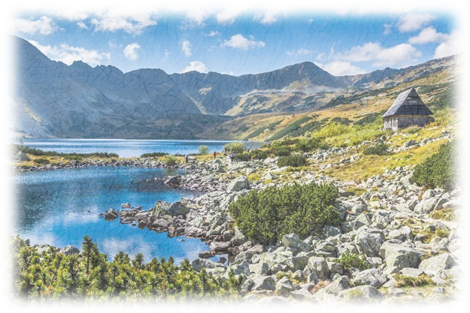 dla……………………………………..o wartości……………………………….ważny do …………………………………….Bon upominkowydla……………………………………..o wartości…………………………………dla………………………………………………..